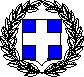 ΥΠΕΥΘΥΝΗ ΔΗΛΩΣΗ(άρθρο 8 Ν.1599/1986)Με ατομική μου ευθύνη και γνωρίζοντας τις κυρώσεις (3), που προβλέπονται από της διατάξεις της παρ. 6 του άρθρου 22 του Ν. 1599/1986, δηλώνω ότι:Η μίσθωση εμπίπτει στις επαγγελματικές μισθώσεις, με υπογραφή πρώτου μισθωτηρίου συμβολαίου για 10 έτη. Ως ιδιοκτήτης του κτιρίου,  συναινώ  σε  εκτέλεση εργασιών διαμόρφωσης προκειμένου το κτίριο να διαθέτει λειτουργικότητα και να παρέχει ασφάλεια στον πληθυσμό  που  θα  φιλοξενήσει.Επιτρέπω  να γίνει ο απαραίτητος έλεγχος από την ΕΥΑΓΓΕΛΙΣΜΟΣ ΑΜΚΕ, προκειμένου να ελεγχθεί  η  νομιμότητα  κατασκευής,  η εκπλήρωση των όρων και των προϋποθέσεων που καθορίζονται  από  τους  σχετικούς κανονισμούς καθώς και η λειτουργικότητα του κτιρίου.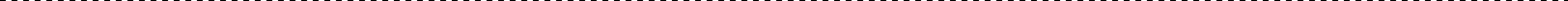 Η δαπάνη μίσθωσης αντιλαμβάνομαι ότι συμπεριλαμβάνεται στις επιλέξιμες δαπάνες της συγχρηματοδότησης και συμφωνώ στη διαθεσιμότητα του κτιρίου με αναμονή χρόνου μέχρι την έκδοση της Απόφαση Ένταξης για ένα χρονικό διάστημα 3 μηνών περίπου. Ημερομηνία:	… /…/ 20…Ο – Η Δηλών(Υπογραφή)Αναγράφεται από τον ενδιαφερόμενο πολίτη ή Αρχή ή η Υπηρεσία του δημόσιου τομέα, που απευθύνεται η αίτηση.Αναγράφεται ολογράφως.«Όποιος εν γνώσει του δηλώνει ψευδή γεγονότα ή αρνείται ή αποκρύπτει τα αληθινά με έγγραφη υπεύθυνη δήλωση του άρθρου 8 τιμωρείται με φυλάκιση τουλάχιστον τριών μηνών. Εάν ο υπαίτιος αυτών των πράξεων σκόπευε να προσπορίσει στον εαυτόν του ή σε άλλον περιουσιακό όφελος βλάπτοντας τρίτον ή σκόπευε να βλάψει άλλον, τιμωρείται με κάθειρξη μέχρι 10 ετών.Σε περίπτωση ανεπάρκειας χώρου η δήλωση συνεχίζεται στην πίσω όψη της και υπογράφεται από τον δηλούντα ή την δηλούσα.ΠΡΟΣ(1):Ο – Η Όνομα:Επώνυμο:Επώνυμο:Όνομα και Επώνυμο Πατέρα:Όνομα και Επώνυμο Πατέρα:Όνομα και Επώνυμο Πατέρα:Όνομα και Επώνυμο Πατέρα:Όνομα και Επώνυμο Μητέρας:Όνομα και Επώνυμο Μητέρας:Όνομα και Επώνυμο Μητέρας:Όνομα και Επώνυμο Μητέρας:Ημερομηνία γέννησης(2):Ημερομηνία γέννησης(2):Ημερομηνία γέννησης(2):Ημερομηνία γέννησης(2):Τόπος Γέννησης:Τόπος Γέννησης:Τόπος Γέννησης:Τόπος Γέννησης:Αριθμός Δελτίου Ταυτότητας:Αριθμός Δελτίου Ταυτότητας:Αριθμός Δελτίου Ταυτότητας:Αριθμός Δελτίου Ταυτότητας:Τηλ:Τόπος Κατοικίας:Τόπος Κατοικίας:Οδός:Αριθ:ΤΚ:Αρ. Τηλεομοιοτύπου (Fax):Αρ. Τηλεομοιοτύπου (Fax):Αρ. Τηλεομοιοτύπου (Fax):Δ/νση Ηλεκτρ. Ταχυδρομείου(Ε-mail):Δ/νση Ηλεκτρ. Ταχυδρομείου(Ε-mail):